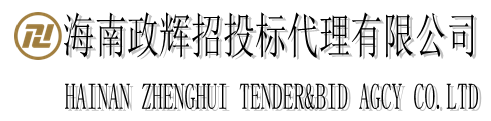 竞争性磋商文件采 购 人：海南省医疗保障局            项目名称：海南省医疗服务价格监测和医保药品“双通道”管理信息系统项目（第三次采购） 项目编号：HNZH-2023-1181RR 代理机构：海南政辉招投标代理有限公司      2023年02月目    录第一章  磋商邀请函	1第二章  供应商须知	4一、总则	4二、竞争性磋商文件	5三、响应文件	6四、响应文件的递交	8五、磋商、评审及签约	8六、其他	12第三章  用户需求书	13第四章 合同主要条款	15第五章 响应文件内容和格式	181、报价函	192、报价一览表	203、分项报价明细表	214、用户需求响应表	225、法定代表人证明书	236、授权委托书	247、参加政府采购活动前三年内，在经营活动中没有重大违法记录的声明函	258、参加政府采购活动前三年内，无环保类行政处罚记录声明函	269、具备《中华人民共和国政府采购法》第二十二条规定条件的承诺书	2710、不存在与参加本项目采购活动的其他供应商单位负责人为同一人或者存在直接控股、管理关系的承诺函	2811、中小企业声明函（工程、服务）	2912、监狱企业证明文件	3013、残疾人福利性单位声明函	31第六章 磋商程序	321、初步审查表	342、技术、商务评分表	35第一章  磋商邀请函一、项目基本情况项目编号：HNZH-2023-1181RR 项目名称：海南省医疗服务价格监测和医保药品“双通道”管理信息系统项目（第三次采购） 采购方式：竞争性磋商预算金额：327.9万元。第四包：5.64万元 ；    最高限价：第四包：5.64万元   采购需求：详见第三章“用户需求书”合同履行期限： 详见第三章“用户需求书”本项目（是/否）接受联合体：否。所属行业：详见第三章“用户需求书”二、申请人的资格要求：第四包1.满足《中华人民共和国政府采购法》第二十二条规定；2.落实政府采购政策需满足的资格要求：无3.本项目的特定资格要求：（1）在中华人民共和国注册，具有独立承担民事责任能力（需提供营业执照、税务登记证、组织机构代码证复印件，或者三证合一复印件）；（2）具有良好的商业信誉和健全的财务会计制度（需提供2022年至今任意一个月的财务报表（至少包含资产负债表、利润表）或会计师事务所出具2021年至今任意一年度财务审计报告复印件）；（3）具有依法缴纳税收的良好记录（需提供2023年至今任意1个月的纳税证明复印件）；（4）具有依法缴纳社会保障资金的良好记录（需提供2023年至今任意1个月的社保缴费记录复印件）；（5）参加政府采购活动前三年内，在经营活动中没有重大违法记录（提供声明函）；（6）具备《中华人民共和国政府采购法》第二十二条规定的条件（提供承诺书）。（7）、“信用中国”网站(www.creditchina.gov.cn)渠道查询供应商信用记录，经查询未列入失信被执行人、“重大税收违法失信主体”和中国政府采购网(www.ccgp.gov.cn)渠道查询供应商信用记录，经查询未列入政府采购严重违法失信行为记录名单。三、获取采购文件时间： 2023年05月10日至 2023年05月16日,每天上午 08：30 至 12：00 ，下午 14：30 至 17：30 （北京时间，法定节假日除外）地点：海口市美兰区五指山路16-3号康业花园西湖苑G栋2A。采购文件获取方式：（1）投标人须在海南政府采购网(https://www.ccgp-hainan.gov.cn/zhuzhan/)中的海南省政府采购电子化交易管理系统平台进行注册 ，登陆交易平台进行报名（4）未按时在系统平台注册报名均视为无效报名。售价：300.00元/包（开标现场缴纳）四、响应文件提交截止时间： 2023年05月22日09点00分（北京时间）地点：海口市美兰区五指山路16-3号康业花园西湖苑G栋2A。五、开启时间： 2023年05月22日09点00分（北京时间）地点：海口市美兰区五指山路16-3号康业花园西湖苑G栋2A。六、公告期限自本公告发布之日起5个工作日。七、其他补充事宜1、磋商保证金：包4:182磋商保证金应在响应文件提交截止时间前转入采购代理机构以下账户，建议注明汇款单位、项目编号或项目名称（如有分包，则同时注明包号），或可选择以支票、汇票、本票或者金融机构、担保机构出具的保函等非现金形式提交。户  名：海南政辉招投标代理有限公司开户行：中国工商银行股份有限公司海口新华支行账  户：2201023809200980178公告发布媒介：https://www.ccgp-hainan.gov.cn（海南省政府采购网）。八、凡对本次采购提出询问，请按以下方式联系1.采购人信息名 称：海南省医疗保障局地 址：海南省海口市联系人：杨先生 联系方式：  0898-66727052  2.采购代理机构信息名 称：海南政辉招投标代理有限公司地 址：海口市美兰区五指山路16-3号康业花园西湖苑G栋2A邮 箱：hnzhztb@163.com联系方式：0898-665576093.项目联系方式项目联系人：陈工电话：0898-66557609第二章  供应商须知一、总则1、适用范围本竞争性磋商文件仅适用于本次磋商邀请中所叙述项目的货物、服务、报价活动。2. 名词解释2.1 采购人：海南省医疗保障局2.2 采购代理机构：海南政辉招投标代理有限公司2.3 供应商：已从采购代理机构购买竞争性磋商文件并向采购代理机构提交响应文件的供应商。3、合格的货物和服务3.1 “货物”系指供应商制造或组织符合磋商采购文件要求的货物等。所投货物必须是合法生产的合格货物，并能够按照货物合同规定的品牌、产地、质量、价格和有效期等。3.2 “服务”系指除货物以外的其他政府采购对象，其中包括：卖方须承担的运输、安装、技术支持与升级、培训、验收以及其它类似附加服务的义务。4．合格的供应商4.1 凡有能力按照本竞争性磋商文件规定的要求响应服务的均为合格的供应商。4.2 供应商参加本次政府采购活动应当符合《中华人民共和国政府采购法》第二十二条的规定，并具备本竞争性磋商文件第一章“申请人的资格要求”规定的条件。补充说明：根据《政府采购法实施条例》及有关释义，银行、保险、石油石化、电力、电信运营商等有行业特殊情况的，其分支机构可参与投标。4.3 供应商应遵守中华人民共和国的有关法律、法规。4.4 供应商在本项目竞争性磋商公告前三年内被列入失信被执行人、税收违法黑名单、政府采购严重违法失信行为记录名单，以及存在其他不符合《中华人民共和国政府采购法》第二十二条规定条件的情况的不得参与磋商报价。4.5 信用记录以中国执行信息公开网（http://zxgk.court.gov.cn）、信用中国（www.creditchina.gov.cn）、中国政府采购网（www.ccgp.gov.cn）上公布的信用记录为准。4.6单位负责人为同一人或者存在直接控股、管理关系的不同供应商，不得参加同一合同项下的政府采购活动。4.7除单一来源采购项目外，为采购项目提供整体设计、规范编制或者项目管理、监理、检测等服务的供应商，不得再参加该采购项目的其他采购活动。5.联合体投标5.1 联合投标时，联合体各方之间应当签订共同投标协议，明确约定联合体各方承担的工作和相应的责任，并将共同投标协议连同响应文件一并提交。联合体各方签订共同投标协议后，不得再以自己名义单独在同一项目中投标，也不得组成新的联合体参加同一项目投标。联合体中至少有一方完全满足申请人资格要求的特定条件。5.2 本项目是否接受联合体投标：以招标文件第一章磋商邀请函中申请人的资格要求规定为准。6.磋商费用和解释权6.1无论磋商过程中的做法和结果如何，供应商均自行承担所有与参加磋商有关的全部费用。6.2本竞争性磋商文件由海南政辉招投标代理有限公司负责解释。二、竞争性磋商文件7．竞争性磋商文件的组成7.l 竞争性磋商文件由六部分组成，包括：第一章  磋商邀请书    第二章  供应商须知第三章  用户需求书    第四章  合同条款第五章  响应文件内容和格式第六章  磋商程序注：请仔细检查竞争性磋商文件是否齐全，如有缺漏，请立即与采购代理机构联系解决。7.2 供应商被视为充分熟悉本招标项目所在地的与履行合同有关的各种情况，包括自然环境、气候条件、劳动力及公用设施等，本竞争性磋商文件不再对上述情况进行描述。7.3 供应商必须详阅竞争性磋商文件的所有条款、文件及表格格式。供应商若未按竞争性磋商文件的要求和规范编制、提交响应文件，将有可能导致响应文件被拒绝接受，所造成的负面后果由供应商负责。8．竞争性磋商文件的澄清供应商在收到竞争性磋商文件后，若有疑问需要澄清，应于提交响应文件截止时间3个工作日前以书面形式向采购代理机构提出，采购代理机构将以书面形式进行答复，同时采购代理机构有权将答复内容（包括所提问题，但不包括问题来源）分发给所有购买了同一竞争性磋商文件的供应商。未对采购代理机构提出书面意见，即视为接受了本竞争性磋商文件中的所有条款和规定。9．竞争性磋商文件的更正或补充9.1 在提交响应文件截止时间前，采购代理机构可以书面通知的方式修改竞争性磋商文件。修改通知作为竞争性磋商文件的组成部分，对供应商起同等约束作用。9.2 当竞争性磋商文件与更正公告的内容相互矛盾时，以采购代理机构最后发出的更正公告为准。9.3 为使供应商有足够的时间按竞争性磋商文件的更正要求修正响应文件，采购代理机构有权决定推迟提交响应文件截止时间，并将此变更书面通知所有购买了同一竞争性磋商文件的供应商。三、响应文件10．响应文件的组成响应文件应按“第五章 响应文件内容和格式”要求编制。11．报价11.2本次采购采用总承包方式，因此供应商的报价应包括全部货物、服务的价格及相关税费、运输到指定地点的装运费用、安装调试、培训、售后服务等其他有关的所有费用。11.3供应商应按开标一览表的要求报价，不能提供有选择的报价。11.4中标候选人的报价如超过采购预算且采购人不能支付的，采购人有权拒绝而递选下一个顺位的候选人。 12．磋商保证金12.1磋商保证金是参加本项目报价的必要条件，磋商保证金应在响应文件提交截止时间前转入采购代理机构以下账户，建议注明汇款单位、项目编号或项目名称（如有分包，则同时注明包号），或可选择以支票、汇票、本票或者金融机构、担保机构出具的保函等非现金形式提交。 户  名：海南政辉招投标代理有限公司开户行：中国工商银行股份有限公司海口新华支行账  户：220102380920098017812.2 响应文件中须附有缴纳磋商保证金的相关证明单据(银行回执单、支票、汇票、本票或者金融机构、担保机构出具的保函)。12.2.1 为避免资金在途不能及时到账造成投标无效，建议供应商提前在报价截止时间一个工作日前办理保证金支付手续。12.2.2 选择支票、汇票、本票或者金融机构、担保机构出具的保函等形式提交保证金的供应商，建议供应商提前在报价截止时间一个工作日前电话告知代理机构。12.3若供应商不按规定磋商保证金，其响应文件将被拒绝接受。12.4 磋商保证金的退还12.4.l 成交供应商的磋商保证金在其与采购人签订了采购合同后5个工作日内无息退还。12.4.2 未成交供应商的磋商保证金将在采购代理机构发出成交通知书5个工作日内无息退还。12.5 发生下列情况之一，磋商保证金将不予退还：（1）供应商在提交响应文件截止时间后撤回响应文件的；（2）供应商在响应文件中提供虚假材料的；（3）除因不可抗力或竞争性磋商文件认可的情形之外，成交供应商不与采购人签订合同的；（4）供应商与采购人、其它供应商或者采购代理机构恶意串通的；（5）向采购人、采购代理机构、磋商小组成员行贿或者提供其他不正当利益的。13．报价有效期13.l 报价有效期为从开标截止之日起计算的60天，有效期短于此规定的响应文件将被视为无效。13.2 在特殊情况下，采购代理机构可于报价有效期满之前，征得供应商同意延长报价有效期，要求与答复均应以书面形式进行。供应商可以拒绝接受这一要求而放弃报价，磋商保证金将尽快无息退还。同意这一要求的供应商，无需也不允许修改其响应文件，但须相应延长磋商保证金的有效期。受报价有效期制约的所有权利和义务均应延长至新的有效期。14．响应文件的数量、签署及形式14.1 响应文件一式肆份，固定装订。其中正本壹份，副本叁份，另提供电子版一份（U盘提交，须为签署盖章后的PDF格式）。14.2 响应文件须按竞争性磋商文件的要求执行，每份响应文件均须在封面上清楚标明“正本”或“副本”字样，“正本”和“副本”具有同等的法律效力；“正本”和“副本”之间如有差异，以正本为准。14.3 响应文件正本中，文字材料需打印或用不褪色墨水书写。响应文件的正本须经法定代表人或授权代表签署和加盖公司公章，并逐页加盖公司公章。响应文件的副本可以按正本要求签署盖章或正本签署盖章后的复印件封面加盖公司公章和骑缝章。14.4 响应文件不得涂改和增删，如要修改错漏处，必须由同一签署人在修改处签名和盖章。四、响应文件的递交15．响应文件的密封及标记纸质报价文件：供应商投多包时要针对每个包单独做报价文件，独立密封。15．l 供应商应将响应文件正本和所有副本分别密封在两个密封专用袋（箱）中（正本一包，副本一包），电子版单独密封，并在密封专用袋（箱）上标明“正本”、“副本”和“电子版”字样，封口处应加盖骑缝章。密封皮上建议注明：致：海南政辉招投标代理有限公司项目名称：项目编号：包    号：    包（如有）注明：“请勿在开标时间之前启封”供应商名称、联系人姓名和电话15.2 响应文件未按上述规定书写标记和密封者，采购代理机构不对响应文件被错放或先期启封负责。16．提交响应文件截止时间16.l 供应商须在提交响应文件截止时间前将响应文件送达采购代理机构规定的响应文件开启地点。16.2 若采购代理机构推迟了提交响应文件截止时间，应以公告的形式通知所有供应商。在这种情况下，采购人和供应商的权利和义务均应以新的截止时间为准。16.3 在提交响应文件截止时间后递交的响应文件，采购代理机构将拒绝接受。五、磋商、评审及签约17．磋商17.l 采购代理机构按竞争性磋商文件第一章规定的时间和地点进行磋商。采购人代表、采购代理机构有关工作人员参加。政府采购主管部门、监督部门、国家公证机关公证员由其视情况决定是否派代表到现场进行监督。17.2 供应商应委派授权代表参加开标活动，参加开标的代表须持本人身份证件签名报到以证明其出席。未派授权代表或不能证明其授权代表身份的，采购代理机构对响应文件的处理不承担责任。17.3 磋商时，采购代理机构或供应商代表将查验响应文件密封情况，确认无误后拆封。17.4 若响应文件未密封，采购代理机构将拒绝接受该供应商的响应文件。17.5 根据财库〔2015〕124号《财政部关于政府采购竞争性磋商采购方式管理暂行办法有关问题的补充通知》在采购过程中符合要求的供应商（社会资本）只有2家的，竞争性磋商采购活动可以继续进行。18．磋商小组评标委员会由技术、经济等方面的专家和采购人代表（如有）组成，其中，技术、经济等方面的专家不少于成员总数的2/3。该磋商小组独立工作，负责评审所有响应文件并确定成交侯选供应商。19.关于政策性优惠19.1所投分包(如不分包则指本项目)的所有投标产品进入当期节能清单的，其评审价=报价*（1-2%）；供应商所投产品满足此规定的，必须提供相关证明文件。19.2所投分包(如不分包则指本项目)的所有投标产品进入当期环保清单的，其评审价=报价*（1-1%）；供应商所投产品满足此规定的，必须提供相关证明文件。19.3 所投分包(如不分包则指本项目)的所有投标产品均为绿色产品的，均为绿色产品的，其评审价=报价*（1-4%）；超过一半产品为绿色产品的，其评审价=报价*（1-3%）；个别产品为绿色产品的，其评审价=报价*（1-2%）。供应商所投产品满足此规定的，必须提供相关证明文件。19.4纳入财政部公布的《政府采购自主创新产品目录》的货物和服务：19.4.1采用最低评标价法评标的项目，对自主创新产品在评审时对其投标价格给予5％的价格扣除。19.4.2采用综合评分法评标的项目，对自主创新产品在价格评标项中，对自主创新产品给予价格评标总分值的5％的加分。19.5供应商为中小企业（含联合体）的情况：19.5.1中小企业：是指在中华人民共和国境内依法设立，依据国务院批准的中小企业划分标准（工信部联企业〔2011〕300号）确定的中型企业、小型企业和微型企业，但与大企业的负责人为同一人，或者与大企业存在直接控股、管理关系的除外。符合中小企业划分标准的个体工商户，在政府采购活动中视同中小企业。19.5.2在政府采购活动中，供应商提供的货物、工程或者服务符合下列情形的，享受中小企业扶持政策：（1）在货物采购项目中，货物由中小企业制造，即货物由中小企业生产且使用该中小企业商号或者注册商标；（2）在工程采购项目中，工程由中小企业承建，即工程施工单位为中小企业；（3）在服务采购项目中，服务由中小企业承接，即提供服务的人员为中小企业依照《中华人民共和国劳动合同法》订立劳动合同的从业人员。在货物采购项目中，供应商提供的货物既有中小企业制造货物，也有大型企业制造货物的，不享受中小企业扶持政策。以联合体形式参加政府采购活动,联合体各方均为中小企业的，联合体视同中小企业。其中，联合体各方均为小微企业的，联合体视同小微企业。19.5.3监狱企业视同为小型、微型企业，必须提供相关证明文件。19.5.4残疾人福利性单位视同为小型、微型企业，必须如实填写“残疾人福利性单位声明函”（内容、格式见财库〔2017〕141 号）。19.5.5具体评审价说明：（1）供应商为中小企业，货物和服务项目评审价=报价*（1-10%），工程项目评审价=报价*（1-3%）；对于适用招标投标法的政府采购工程建设项目，采用综合评估法但未采用低价优先法计算价格分的，评标时在采用原报价进行评分的基础上增加其价格得分的3%作为其价格分。（2）供应商为联合体报价，对于联合协议或者分包意向协议约定小微企业的合同份额占到合同总金额30%以上的，货物和服务项目评审价=报价*（1-4%），工程项目评审价=报价*（1-1%）；对于适用招标投标法的政府采购工程建设项目，采用综合评估法但未采用低价优先法计算价格分的，评标时在采用原报价进行评分的基础上增加其价格得分的1%作为其价格分。（3）组成联合体或者接受分包的小微企业与联合体内其他企业、分包企业之间存在直接控股、管理关系的，不享受价格扣除优惠政策。19.5.6供应商为中小企业（含联合体）的，必须如实填写“中小企业声明函”（内容、格式见财库〔2020〕46号），否则无效。如有虚假骗取政策性加分，将依法承担相应责任。20.磋商和定标20.1磋商、评分办法见“第六章 磋商程序”。20.2磋商小组将严格按照竞争性磋商文件的要求和条件进行评审,根据评审办法推荐出三人为成交候选供应商，并标明排列顺序。采购人将确定排名第一的成交候选供应商为成交供应商并向其授予合同。排名第一的成交候选供应商因不可抗力或者自身原因不能履行合同，或者排名第一的成交候选供应商提供虚假材料或存在其它违规行为的，或者是磋商小组出现评审错误，被他人质疑后证实确有其事的，采购人将把合同授予排名第二的成交候选供应商或重新组织招标。如此类推。 20.3采购代理机构将在指定的网站上公告成交结果。21. 质疑处理    21.1 供应商如认为竞争性磋商文件、磋商过程和成交结果使自己的权益受到损害的，应在知道或应知道其权益受到损害之日起七个工作日内以书面形式向海南政辉招投标代理有限公司提出质疑，并附相关证明材料（质疑函格式详见海南省财政厅质疑函范本，未按照质疑函范本书写或未附相关证明材料的质疑均不受理）。匿名、非书面形式、七个工作日之外的质疑均不予受理。21.2 质疑书原件可采取当面递交或邮寄、快递的方式送达代理机构。以邮寄、快递方式递交的，质疑提起日期以邮寄件上的戳记日期、邮政快递件上的戳记日期或非邮政快递件上的签注之日计算，受理日期则以代理机构收到质疑函原件之日计算。以邮寄、快递方式递交质疑函的，质疑人可以在质疑有效期内以清晰扫描及时将质疑事项告知代理机构，并提供邮寄件、快递件的有效查询方式。21.3质疑函接收信息联系部门：海南政辉招投标代理有限公司—项目部联系电话及联系人：0898-66557609    陈工      通讯地址：海口市五指山路康业花园西湖苑G栋2A21.4有下列情形之一的，属于无效质疑，采购人或采购代理机构可不予受理：（1）未在有效期限内提出质疑的；（2）质疑未以书面形式提出的；（3）所提交材料未明示属于质疑材料的；（4）质疑事项已经进入投诉或者诉讼程序的；（5）在质疑有效期内未就同一环节一次性提出质疑的；（6）其它不符合受理条件的情形。21.5质疑函的形式有下列情形之一的，采购人或采购代理机构应当一次性告知质疑人在法定质疑期内修改后重新提交。法定质疑期内质疑人未重新提交，或者重新提交的质疑仍不符合形式规定的，由此产生的风险由供应商自行承担：（1）质疑函未使用财政部制定的政府采购供应商质疑函范本进行编写的；（2）质疑函内容不全的。21.6代理机构应于收到质疑函后一个工作日内对质疑函的形式进行审查，符合条件的质疑，应当受理并向质疑人发出质疑签收单。收到质疑函原件并向质疑人发出质疑签收单之日，为质疑正式受理之日。质疑函在质疑有效期内需要修改、补充的，以提交修改或补充的质疑函原件并发出质疑签收单之日作为质疑正式受理之日。22．成交通知22.1 成交供应商收到成交通知后，到采购代理机构处办理有关手续。22.2 成交通知书将是合同的一个组成部分。23．签订合同23.l 成交供应商应按成交通知书规定的时间、地点与采购人签订成交合同,否则磋商保证金将不予退还，给采购人和采购代理机构造成损失的，成交供应商还应承担赔偿责任。23.2 竞争性磋商文件、成交供应商的响应文件及评审过程中有关澄清文件均应作为合同附件。六、其他24．采购代理服务费按海南省物价局关于降低部分招标代理服务收费标准的通知【琼价费管（2011）225号】文件相关规定向成交人收取，由成交供应商向海南政辉招投标代理有限公司支付。25.其他本项目不召开答疑会。 用户需求书第四包 软件测评和代码审计服务（1）技术要求一、服务目标为保障本项目应用系统平台如期上线，需要对项目应用系统进行系统功能测试、系统性能测试、可靠性测试等，同时通过测试过程了解信息系统的交付情况，通过采购专业第三方测试服务，达成如下总体测试目标：1、判定各项目的建设方案、招标方案、需求规格说明书等是否实现；2、判定各项目的建设是否满足国家、海南省各项政策法规及标准要求；二、服务内容从以下几个方面进行测评：1、功能性功能性主要从功能完备性、适合性、准确性3个方面内容进行测试。功能性的适合性是必测内容，同时应根据软件特点和用户要求分析准确性、完备性等其他特性的测试需求，确定测试范围和测试内容。2、可靠性可靠性测试主要从成熟性、容错性、易恢复性、可用性等4个方面内容进行测试。如果需要，可靠性测试与性能测试结合，测试被测软件的稳定性和健壮性。3、性能效率 效率测试主要关注时间特性、资源利用性 、容量3 个方面内容。具体的新年测试场景需要根据具体项目，并现场沟通确定。4、信息安全性信息安全性主要从保密性（产品或系统确保数据只有在被授权时才能被访问的程度）、完整性（系统、产品或组件防止未授权访问，篡改计算机程序或数据的程度）、抗抵赖性（活动或事件发生后可以被证实且不可被否认的程度）、可核查性（实体的活动可以被唯一地追溯到该实体的程度）、真实性（对象或资源的身份标识能够被证实符合其声明的程度）。5、兼容性测试按照需求中所描述的兼容性特征来执行兼容性测试，主要内容包括对公共服务渠道常用Web浏览器和移动终端产品和版本进行兼容性测评，确保在不同服务终端上用户体验的一致性。6、安全功能性测评实施软件产品安全相关功能性测评，评估内外部用户或系统是否具有与其授权类型和授权级别一致的数据访问和业务操作，包括数据信息访问的保密性、抗抵赖性、可核查审计、对敏感信息屏蔽、受限的业务访问控制等方面。主要内容包括：测评对不同的用户权限限制情况；用户和密码封闭性，即对于相应用户及密码进行次数限制；留痕功能，即系统是否有操作日志，操作日志记录的操作情况的全面性和准确性，是否包括主要要素如操作员、操作日期、使用模块等，是否具有日志查询功能，是否记录超过权限范围的非法或可疑操作行为；系统是否提供备份及恢复功能，备份手段如何，是否对备份数据加密、压缩等，对敏感信息是否进行了屏蔽展示等。7、代码审计实施代码审计，通过开发工具插件方式自查、版本库代码批量扫描检查、结合人工静态代码审查等方式，对软件产品代码质量进行综合评估。服务商应参考业界普遍认可和遵守的代码开发实践，结合国家医疗保障局制定的安全编码规范，提出应用系统编码要求，并根据编码要求确定代码质量衡量指标。7.1代码审计内容代码审计应包括但不限于如下内容：1）代码规范性代码规范性关系到软件代码的可读性、可理解性以及可维护性等特性，规范良好的代码可以降低开发者阅读、理解代码的难度，提高代码运行的安全性和执行效率。服务商应对代码规范性进行检查与分析，包括但不限于代码编写规范程度、代码规模、代码模块化结构合理性、代码执行效率、SQL语句编写规范、代码可重用性、合理的注释比例等方面。2）测试复杂度测试复杂度描述了对一个模块充分测试的复杂程度。代码的测试复杂度越大，说明可执行路径越多，开发者需要理解和测试函数所需要的成本越高，另外，分支控制节点嵌套层次越深也会降低代码的可读性和可测试性，因此服务商需要对测试复杂度维度进行检查与衡量，确定合理的复杂度评估指标。3）变量控制函数本身及其上下文需要维护的变量数量、命名对函数的可理解性、可维护性和函数的执行效率都有着直接的影响。服务商应从函数调用和函数执行两个方面检查与衡量函数粒度的代码质量度量指标。4）重复代码重复代码来源于代码编写过程中的“复制粘贴”，大量的重复代码会降低代码的可维护性和健壮性，同时也意味着重复部分存在可被再次抽象的可能，代码结构有进一步优化的空间。服务商应对可重复代码着重审核，指导开发人员开发。5）架构规则服务商应根据自定义架构规则，检查代码中包与包、类与类之间的相互依赖关系，防止循环依赖、不满足架构分层、架构设计要求等代码质量问题。6）版本标识规则软件代码应能识别出每一个基本组件的发布号、相关质量特性、参数和数据模型。软件代码应能在任何时候都能识别出每一个基本组件的发布号，包括安装的版本，以及对软件特征产生的影响。7.2代码审计工具要求服务商应提供符合项目要求的源代码审计工具，包括①代码质量批量审查工具，②能嵌入到开发人员集成开发工具的代码质量检查插件，出具源代码审计报告。工具应满足以下功能要求：1）代码质量批量审查工具应支持服务端独立部署模式，实现对海南省医疗保障局代码版本库中的代码进行批量检查。支持主流版本库管理系统，包括svn、git等。2）代码质量检查插件应能够嵌入到常用的集成开发工具（Eclipse、IDEA等），供开发人员在开发过程中实时检查代码质量。3）需支持代码质量检查相关的配置管理，包括自定义检查规则、检查结果的可视化输出、统计分析和报表输出等功能。4）支持Java、Python、SQL、JavaScript等常用语言的自动化代码规则检查。5）能够分析、提示和统计代码中出现的疑似问题情况，并按严重、警告、一般、潜在等级别对疑似问题进行分类。6）支持自动生成软件质量检查报告，能够自动生成软件结构图以及各种质量模型图，作为软件清晰性、维护性、可测试性判断的依据，分析报告应根据代码质量检查对象和内容包括缺陷统计信息、安全漏洞统计信息、架构分析、类关系分析、函数调用关系分析、脚本关系分析、度量分析等内容。7）能够提供问题信息的详细解释，帮助开发人员加深理解问题背后的语言特性。8）能够实现代码架构的可视化显示，揭示和辅助用户理解代码之间的关系，并能够允许用户快速标记出具有潜在危险信息流的来源。9）支持多种语言的代码检查规则库，支持自定义规则的配置服务，配置已有检查规则组或者创建新的检查规则。8、可移植性测评可移植性测试是被测系统对相关测试环境的兼容程度，通过可移植性测试，确认应用系统软件与相关的各种硬件设备、操作系统、相关支撑软件以及其他相关应用系统的兼容性。服务商应实施代码可移植性测评，评估工程项目在其他云平台基础服务设施、开源产品、系统软件或硬件运行环境下的可适应度。五、项目成果交付在测试完成后需提供下列技术文档：1、测试报告；2、测试问题清单及整改建议；3、回归测试报告。六、服务形式要求（1）投标人必须拥有完善的技术支持服务体系，能够为海南省医疗保障局提供统一快捷的技术支持服务；（2）投标人需提供在海南省医疗保障局部署应用系统软件产品质量测评工具，并派驻技术人员，确保质量测评工作在海南省医疗保障局现场完成，且存放源代码和安全审计结果的存储介质不能带离海南省医疗保障局；（3）投标人需提供7×24小时技术支持响应，服务方式包括电话、互联网、E-MAIL和现场等方式；（4）投标人应对本项目质量测评服务过程中出现的安全事件提供应急响应，接到海南省医疗保障局应急响应支持服务请求后，服务商必须在30分钟内做出实质性响应。对于海南省医疗保障局的应急支持服务请求，投标人必须在8小时内提出解决方案，现场指导恢复正常，如8小时内未能恢复正常，投标人应派专家在12小时内到达现场提供服务，协助解决问题。（5）保密要求中标单位(含项目组所有成员)必须对项目技术文件以及由招标人提供的所有内部资料、技术文档、数据和信息予以保密。中标单位必须与招标人签订保密协议并严格遵守，未经招标人书面许可，中标单位不得以任何形式向第三方透露本项目标书以及本项目的任何内容。（6）测评实施过程需求1、测试流程要求应按照海南省医疗保障局要求和项目实施计划有序开展软件产品质量测评工作。每次测评工作分为四个阶段，包括测评准备阶段、首测阶段、复测阶段以及总结交流阶段，整个工作还需要增加阶段性沟通和培训等工作，具体包括：（1）测评准备阶段在开展应用系统软件产品质量检查实施工作前，服务商编写并提交应用系统质量审查相关方案，与海南省医疗保障局对质量测评内容及技术细节进行沟通，并确认测评时间、方式、要求、最终对象等具体内容。海南省医疗保障局负责提供质量测评服务所需的源代码和相关开发技术文档，投标人根据海南省医疗保障局相关要求，须在海南省提供的质量测评、测试环境内开展相关工作，并准备测评过程中其他所需的资源，确保源代码访问和存放的安全性。（2）首测阶段质量测评实施过程中，投标人应按照测评技术需求，结合被测应用子系统需求说明书和设计文档，编写完善的测评用例，组织测评用例评审，按照评审通过的测评用例进行软件产品质量测评，并出具《XX应用子系统软件产品质量首次测评报告》，提交海南省医疗保障局审核。（3）复测阶段《XX应用子系统软件产品质量首次测评报告》提交后，投标人应对软件质量审查过程中发现的问题与软件开发商沟通，并提出整改建议。在软件开发商完成产品质量问题整改后，投标人须再次对应用系统进行质量审查的复测工作，如果复测结果不通过，开发商继续整改，直到满足质量测评指标要求为止，并提交《XX应用子系统软件产品质量测评报告》。（4）总结交流投标人应对测评应用系统的质量进行总结，对应用系统质量改进提出相关建议。2、测试文档要求投标人应提供完善的测试文档集，测试文档集中的每个文档所包含的信息应是正确的并且可以执行的，测试文档集中的每个文档不应自相矛盾，并且不应与产品说明和用户文档矛盾。测试文档集应包含：测试计划、测试用例、测试说明、测试结果报告。对每个测试用例的说明应包括：a.测试目标b.唯一性标识符c.测试的输入数据和边界d.详细实施步骤e.系统的预期行为f.测试用例的预期输出g.结果解释的准则h.用于判定测试用例的肯定或否定结果的准则3、测试方法要求（1）在需求规格说明书和软件质量要求中提及的所有质量特性均应有相应的测试用例。（2）在需求规格说明书中和软件质量要求中提及的每个质量特性至少应经一个测试用例测试。（3）测试用例应能证实软件与用户文档集中的陈述的符合性。（4）应指明测试用例设计的功能分解层次。（5）应指明测试用例的设计方法。（6）在产品说明和用户文档集中指明的所有操作限制均应经过测试用例测试（7）对所标识的违反句法条件的输入应经过测试用例的测试（8）软件质量要求中的任何要求不适用时，应说明理由。（9）应对产品说明和用户文档集中所陈述的所有配置进行测试。4、测试计划要求投标人应合理评估测试工作量、制定测试时间计划、以及测试人力资源投入。（7）测评环境要求1、测评环境测评环境主要基于医保局提供的云平台环境搭建，如果投标人对测试所需软硬件资源（包括测试服务器、客户端、移动终端、测试工具软件等）的型号、数量、许可证数量等有特殊要求，采购人现有环境不能满足的，由投标人负责提供相关测评环境。2、测评工具投标人应使用主流测试工具软件，测试工具类型应包含：测试管理工具、代码审计工具、功能测试工具、性能测试工具、安全测试工具等，测试工具的功能和性能应能满足软件产品质量测评的需要。（2）商务要求1、服务质量要求投标人应针对本项目在内部建立完善的服务质量管理与监督体系，并在投标文件提交针对本项目服务质量管理与监督的方案。包含针对项目的进度控制、项目过程管理、项目风险管理、项目质量管理、项目保密管理等措施。2、项目工期	项目实施工期：采购人下达测评通知书后30天内完成测评服务，并交付测评服务成果。3、付款（1）双方签订合同后，根据成交方所开具的有效发票在10个工作日内，采购人支付给成交方合同总金额50%。（2）采购人收到成交方的测评报告验收通过后，根据成交方所开具的有效发票在10个工作日内，采购人支付给成交方合同总金额50%。第四章 合同主要条款注：本合同仅为合同的参考文本，合同签订双方可根据项目的具体要求进行修订。通用合同条款（略）合同专用条款部分甲方:                             乙方:                             甲乙双方根据    年    月    日                （项目编号:             ）竞争性磋商结果及竞争性磋商文件的要求,经协商一致,同意以下专用条款作为本项目合同条款的补充。当合同条款与专用条款不一致时，以专用条款为准。一、合同标的及金额等(详见附件清单)二、合同履行期限三、地点和方式四、包装方式五、付款条件六、验收、交付标准和方法七、质量保修范围和保修期限八、违约赔偿1. 除下一条规定的不可抗力外，如果乙方没有按照合同规定的时间交货和提供服务，甲方可从合同款中扣除违约赔偿费，每延迟一个工作日迟交货物（含软件及相关服务）或未提供服务或提供产品及服务不满足项目需求，按合同金额的1％/天计扣违约赔偿费。但违约赔偿费的最高限额为合同金额的10％。如果乙方延迟交货时间超过一个月，甲方有权终止合同，并按合同约定及法律规定追究乙方的违约责任。2.如果双方中任何一方由于战争、严重火灾、水灾、台风和地震以及其它经双方同意属于不可抗力的事故，致使合同履行受阻时，履行合同的期限应予以延长，延长的期限应相当于事故所影响的时间。九、合同纠纷处理本合同履行过程中发生纠纷，应协商解决，协商不成，可向人民法院提起诉讼解决。十、合同生效本合同由甲乙双方签字盖章后生效。十一、合同鉴证采购代理机构应当在本合同上签章，以证明本合同条款与磋商文件、报价文件的相关要求相符并且未对采购内容和技术参数进行实质性修改。十二、本合同的组成文件1.合同通用条款和专用条款；2.招标文件、乙方的报价文件和评标时的澄清函（如有）；3.中标通知书；4.甲乙双方商定的其他必要文件。上述合同文件内容互为补充，如有不明确，由甲方负责解释。十三、合同备案本合同一式三份，中文书写。甲方、乙方和采购代理机构执一份。甲方：                   （盖章）      乙方：                  （盖章）地址：                                 地址：                           法定（或授权）代表人：                 法定（或授权）代表人：            开户行：                               开户行：                          户名：                                 户名：                            账号：                                 账号：                                    年   月    日                           年   月    日第五章 响应文件内容和格式请供应商按照以下文件要求的格式、内容制作响应文件，并按以下顺序编制目录及页码，否则可能将影响对响应文件的评价。1、报价函（表1）2、报价一览表（表2）3、分项报价明细表（表3）4、技术及资质要求响应表（表4）5、供应商简介6、营业执照副本、组织机构代码证、税务登记证和资格证书复印件（或者三证合一复印件）7、法定代表人证明书（表5）8、授权委托书（表6）9、具有良好的商业信誉和健全的财务会计制度10、企业纳税证明复印件11、社会保障缴费记录复印件12、保证金缴纳证明复印件13、参加政府采购活动前三年内，在经营活动中没有重大违法记录的声明函（表7）14、参加政府采购活动前三年内，无环保类行政处罚记录（提供声明函）（表8）15、具备《中华人民共和国政府采购法》第二十二条规定条件的承诺书（表9）16、不存在与参加本项目采购活动的其他供应商单位负责人为同一人或者存在直接控股、管理关系的承诺函（表10）17、中小企业声明函（表11，没有可不提供）18、监狱企业证明文件（表12，没有可不提供）19、残疾人福利性单位声明函（表13，没有可不提供）20、技术部分（包括技术资料、技术方案、实施方案、服务承诺等）21、供应商认为需要的其他材料表1:1、报价函致：海南政辉招投标代理有限公司：根据贵司             项目（招标编号：       ）的投标邀请函，正式授权下述签字人             （姓名和职务）代表供应商        （报价单位名称），提交  包报价书。根据此函，我们宣布同意如下：1、我方接受招标文件的所有的条款和规定。2、我方同意按照招标文件第二章“供应商须知”的规定，本响应文件的有效期为从投标截止日期起计算的 60天，在此期间，本响应文件将始终对我方具有约束力，并可随时被接受。3、如果在开标后规定的投标有效期内撤回投标，我方的投标保证金可被贵方没收。4、我方完全理解贵方不一定要接受最低价的投标。5、我们同意提供贵单位要求的有关本次投标的所有资料或证据。6、如果我方中标，我们将根据招标文件的规定严格履行自己的责任和义务。7、如果我方中标，我方将支付本次招标的服务费。供应商名称：                 （盖章）    地址：                               邮编：                电话：                               传真：                授权代表：             （签名或私章）职务：                日期：                               表2:2、报价一览表项目名称：             项目编号：                               包号：               交货地点：用户指定地点供应商名称：                  （公章）法定代表人（或授权代理人）：                  （签字或盖章）日期：                    注：1.投标报价应包括招标文件所规定的招标范围的全部内容，投标总金额包括本招标书中要求的所有货物和服务的费用，包括运输、保险、税收等相关费用。2.本项目投标总报价超过采购预算的将视为无效投标。表3:3、分项报价明细表项目名称：                   项目编号：              包号：                    供应商名称（盖章）：                          授权代表（签名或私章）：注: 1、供应商必须按“分项报价明细表”的格式详细报出投标总价的各个组成部分的报价，否则作无效投标处理。分项报价明细表格式不得自行改动，行数可以自行添加。3、“分项报价明细表”各分项报价合计应当与“开标一览表”报价合计相等。表4:4、用户需求响应表说明：供应商必须仔细阅读招标文件中所有“用户需求书”中的技术（服务）要求、相关功能要求、商务要求等内容，并对所有技术（服务）要求、相关功能要求、商务要求等条目列入下表，未列入下表的视作供应商不响应。供应商必须根据所投服务内容的实际情况如实填写，评委会如发现有虚假描述的，该响应文件作废标处理，并报政府采购主管部门严肃处理。供应商名称（盖章）：                          授权代表（签名或私章）：注：1、此表为表样，行数可自行添加，但表式不变。2、偏离情况说明分正偏离、完全响应、负偏离，分别表示优于要求、满足要求、不满足要求。评委评审时不能只根据供应商填写的偏离情况说明来判断是否响应，而应认真查阅“响应文件技术（服务）/相关功能/商务内容”的内容以及相关的资料（如有）判断是否满足要求。3、“页码索引”指“响应文件技术（服务）/相关功能/商务内容”所对应的证明材料在供应商响应文件中的页码。表5:5、法定代表人证明书供应商名称：                                 单位性质：                                   地址：                                      成立时间：        年    月    日经营期限：                                 姓名：           性别：        年龄：     职务：       系                                （供应商名称）的法定代表人。特此证明。附：法定代表人身份证复印件法定代表人：                  （签名或盖章）供应商名称：                   （盖单位章）        年    月     日表6:6、授权委托书致：海南政辉招投标代理有限公司    本授权书声明：委托人：                                            地  址：                      法定代表人：          受托人：姓名       性别：     出生日期：    年   月   日所在单位：                            职务：           身 份 证：                       联系方式:                    兹委托受托人          代表我方参加海南政辉招投标代理有限公司组织的            项目    包（招标编号：     ）的政府采购活动，并授权其全权办理以下事宜：1、参加投标活动；2、出席开标评标会议；3、签订与中标事宜有关的合同；4、负责合同的履行、服务以及在合同履行过程中有关事宜的洽谈和处理。    受托人在办理上述事宜过程中以其自己的名义所签署的所有文件我方均予以承认。受托人无转委托权。委托期限：至上述事宜处理完毕止。附：受托人身份证复印件                                法定代表人： （签名或盖章）                                          受托人： （签名）          委托单位： （公章）                  年     月     日表7:7、参加政府采购活动前三年内，在经营活动中没有重大违法记录的声明函致：海南政辉招投标代理有限公司为响应贵公司组织的       （项目名称+包号） （项目编号为：             ）货物及服务的招标采购活动，我司声明如下：1、参加政府采购活动前三年内，在经营活动中没有重大违法记录。2、本项目招标公告前三年内，我司在经营活动中没有被列入中国执行信息公开网（http://zxgk.court.gov.cn）的“失信被执行人”、信用中国(www.creditchina.gov.cn)的“税收违法黑名单”、“政府采购严重违法失信名单”和中国政府采购网(www.ccgp.gov.cn)的“政府采购严重违法失信行为记录名单”等重大违法记录。本公司对上述声明的真实性负责，如有虚假，我司愿意接受相关处罚。特此声明。供应商名称：                 （盖章）    地址：                               邮编：                 电话：                               传真：                 授权代表：             （签名或私章）职务：                 日期：                               表8:8、参加政府采购活动前三年内，无环保类行政处罚记录声明函致：海南政辉招投标代理有限公司 为响应贵公司组织的        （项目名称+包号）  （项目编号为：            ）货物及服务的招标采购活动，我司声明参加政府采购活动前三年内，无环保类行政处罚记录。本公司对上述声明的真实性负责，如有虚假，我司愿意接受相关处罚。特此声明。供应商名称：                 （盖章）    地址：                               邮编：                 电话：                               传真：                 授权代表：             （签名或私章）职务：                 日期：                               表9:9、具备《中华人民共和国政府采购法》第二十二条规定条件的承诺书致：海南政辉招投标代理有限公司 本公司作为参加本次         （项目名称+包号）   （项目编号为：             ）的供应商，现郑重承诺具备以下条件（《中华人民共和国政府采购法》第二十二条）： 具有独立承担民事责任的能力； 具有良好的商业信誉和健全的财务会计制度； 具有履行合同所必需的设备和专业技术能力； 具有依法缴纳税收和社会保障资金的良好记录； 参加本次政府采购活动前三年内，在经营活动中没有重大违法违规记录；法律、行政法规规定的其他条件。 本公司对上述承诺的真实性负责。如有虚假，将依法承担相应责任。特此承诺。供应商名称：                 （盖章）    地址：                               邮编：                 电话：                               传真：                 授权代表：             （签名或私章）职务：                 日期：                               表10:10、不存在与参加本项目采购活动的其他供应商单位负责人为同一人或者存在直接控股、管理关系的承诺函致：海南政辉招投标代理有限公司为响应贵公司组织的        （项目名称+包号）   （项目编号为：            ）货物及服务的招标采购活动，我司郑重承诺如下：我公司在参加该项目招标采购活动中，不存在与参加本项目采购活动的其他供应商单位负责人为同一人或者存在直接控股、管理关系。本公司对上述承诺的真实性负责。如有虚假，将依法承担相应责任。特此承诺。供应商名称：                 （盖章）    地址：                               邮编：                 电话：                               传真：                 授权代表：             （签名或私章）职务：                 日期：                               表11:11、中小企业声明函（工程、服务）本公司(联合体)郑重声明，根据《政府采购促进中小企业发展管理办法》(财库﹝2020﹞46号)的规定，本公司(联合体)参加 (单位名称)的   （项目名称+包号） )采购活动，工程的施工单位全部为符合政策要求的中小企业(或者：服务全部由符合政策要求的中小企业承接)。相关企业(含联合体中的中小企业、签订分包意向协议的中小企业)的具体情况如下：1.  (标的名称)，属于  (采购文件中明确的所属行业)；承建(承接)企业为(企业名称)，从业人员   人， 营业收入为     万元，资产总额为    万元¹，属于(中型企业、小型企业、微型企业）；2.  (标的名称)，属于  (采购文件中明确的所属行业)；承建(承接)企业为(企业名称)，从业人员   人， 营业收入为     万元，资产总额为    万元，属于(中型企业、小型企业、微型企业）；……以上企业，不属于大企业的分支机构，不存在控股股东为大企业的情形，也不存在与大企业的负责人为同一人的情形。本企业对上述声明内容的真实性负责。如有虚假，将依法承担相应责任。企业名称（盖章）：日期：¹从业人员、营业收入、资产总额填报上一年度数据，无上一年度数据的新成立企业可不填报。表12:12、监狱企业证明文件享受政策优惠的监狱企业须提供由省级以上监狱管理局、戒毒管理局（含新疆生产建设兵团）出具的属于监狱企业的证明文件。表13:13、残疾人福利性单位声明函本单位郑重声明，根据《财政部 民政部 中国残疾人联合会关于促进残疾人就业政府采购政策的通知》（财库〔2017〕141号）的规定，本单位为符合条件的残疾人福利性单位，且本单位参加     单位的   （项目名称+包号）  项目采购活动提供本单位制造的货物（由本单位承担工程/提供服务），或者提供其他残疾人福利性单位制造的货物（不包括使用非残疾人福利性单位注册商标的货物）。本单位对上述声明的真实性负责。如有虚假，将依法承担相应责任。               单位名称（盖章）：       日  期：第六章 磋商程序一、评审原则1、本次采购采用竞争性磋商方式进行，评审由依法组成的磋商小组负责完成。评审基本原则：评审工作应依据《中华人民共和国政府采购法》以及国家和地方政府采购的有关规定，遵循“公开、公平、公正、择优、诚实信用”的原则。2、本次竞争性磋商采购的评审采用综合评分法。二、磋商程序和评审方法1、磋商小组对响应文件的有效性、完整性和响应程度进行审查，如发现响应文件中含义不明确、同类问题表述不一致或者有明显文字和计算错误的等内容，可以要求供应商作出必要的澄清、说明或者更正。供应商的澄清、说明或者更正不得超出响应文件的范围或者改变响应文件的实质性内容。2、磋商小组根据附表1的内容，对响应文件进行初步评审，只有通过初步评审的供应商才能继续进行磋商程序。除符合“政府采购竞争性磋商采购方式管理暂行办法”第三条第四项情形的，通过初步评审的供应商必须不少于2家，否则磋商失败。 3、磋商小组所有成员应当集中与单一供应商分别进行磋商。4、磋商结束后，磋商小组应当要求所有实质性响应的供应商在规定时间内提交最后报价。最后报价是供应商响应文件的有效组成部分。已提交响应文件的供应商，在提交最后报价之前，可以根据磋商情况退出磋商。 5、经磋商确定最终采购需求和提交最后报价的供应商后，由磋商小组采用综合评分法对提交最后报价的供应商的响应文件和最后报价进行综合评分。6、综合评分具体评审的内容详见技术、商务评分表。7、价格分计算方法：满足竞争性磋商文件要求且最后报价最低的报价为基准价，价格分统一按照下列公式计算：价格分=(基准价／最后磋商报价)×价格权值×100如供应商满足第二章第19条“关于政策性优惠”规定的，应按该条规定对供应商的最后报价进行调整。8、综合评分及其统计：磋商小组成员对各供应商评分的算术平均值为该供应商的综合评分。综合得分最高的供应商为第一成交候选供应商，综合得分次高的供应商为第二成交候选供应商，以此类推。综合得分相同的，按投标报价由低到高顺序排列。综合得分和投标报价均相同的，按技术指标由优至劣顺序排列。三、磋商、评审过程的保密性1、接受报价后，直至成交供应商与采购人签订合同后止，凡与磋商、审查、澄清、评价、比较、确定成交人意见有关的内容，任何人均不得向供应商及与磋商、评审无关的其他人透露。2、从报价递交截止时间起到确定成交供应商日止，供应商不得与参加磋商、评审的有关人员私下接触。在磋商评审过程中，如果供应商试图在响应文件审查、澄清、比较及推荐成交供应商方面向参与磋商、评审的有关人员和采购人施加任何影响，其报价将被拒绝。四、接受和拒绝任何或所有报价的权利采购代理机构和采购人保留在成交之前任何时候接受或拒绝任何报价，以及宣布竞争性磋商无效或拒绝所有报价的权力，对受影响的供应商不承担任何责任。五、变更技术方案的权利在竞争性磋商过程中，采购人有权变更技术方案或采购数量，如果供应商根据采购人提出的变更要求调整方案或价格后未能获得合同，采购人和采购代理机构不承担任何责任。附表11、初步审查表项目名称：                        项目编号：            包号：                1、表中只需填写“√/通过”或“×/不通过”。2、在结论中按“一项否决”的原则，只有全部是√/通过的，填写“合格”；只要其中有一项是×/不通过的，填写“不合格”。3、结论是合格的，才能进入下一轮；不合格的被淘汰。评委：                                              日期：附表2:2、技术、商务评分表第四包项目概况海南省医疗服务价格监测和医保药品“双通道”管理信息系统项目（第三次采购）招标项目的潜在供应商应在海南政府采购网(www.ccgp-hainan.gov.cn)-海南省政府采购电子化交易管理系统(新)获取采购文件,并于 2023年05月22日09点00分（北京时间）前递交响应文件。序号服务品目服务内容数量单位单价（元）小计（元）备注12345…合同金额合同金额（小写）（小写）（小写）（小写）（小写）（小写）合同金额合同金额（大写）（大写）（大写）（大写）（大写）（大写）列名称列内容报价单位名称投标报价（小写）投标报价（大写）合同履约期限序号服务品目服务内容数量单位单价（元）小计（元）12345…合计：合计：合计：合计：合计：序号服务品目磋商文件技术（服务）/相关功能/商务等要求响应文件技术（服务）/相关功能/商务内容偏离情况页码索引12345…序号审查项目评议内容（无效报价认定条件）供应商1供应商2供应商31供应商的资格是否符合供应商资格要求2响应文件的有效性、完整性是否符合竞争性磋商文件的式样和签署要求且内容完整无缺漏3报价项目完整性是否对本项目内所有的内容进行报价，漏报其报价将被拒绝4磋商保证金是否提交磋商保证金的5报价有效期是否满足竞争性磋商文件要求6合同履行期限是否满足竞争性磋商文件要求7其他无其他无效认定条件                  结         论                  结         论                  结         论序号评分项评分标准分值1投标人CNAS或CMA认可的测评服务能力1基础能力：具有GB/T 25000.51-2016《软件工程  软件产品质量要求与评价（SQuaRE） 商业现货（COTS）软件产品的质量要求和测试细则》的检测能力认可证书的得4分，否则得0分。（提供证书复印件）42投标人CNAS或CMA认可的测评服务能力2基础能力：具有GB/T 20984-2007《信息安全技术 信息安全风险评估规范》的检测能力认可证书的得4分，否则得0分。（提供证书复印件）43投标人CNAS或CMA认可的测评服务能力3重要能力：具有GB/T 34944-2017《Java语言源代码漏洞测试规范》的检测能力认可证书的得4分，否则得0分。（提供证书复印件）44投标人业绩投标人有类似项目（类似项目是指：软件测试类业绩）案例每个得2分。满分10分。（提供合同复印件）105投标人其它资质能力投标人获得省级以上（包括省级）质量技术监督局的计量认证证书（CMA证书）的，得3分，否则得0分。 （提供证书复印件）36服务团队能力服务支撑团队人员不能少于10人，且具备ISTQB、软件评测师、计算机软件产品检验员、项目管理师、系统分析师等专业认证。每具备一种认证得2分，满分6分。（提供证书复印件并加盖公章；提供人员2022年至今任意1个月社保缴纳证明，社保缴纳单位必须与投标单位名称一致，加盖公章，拟派现场人员须与投标文件人员一致。）67项目负责人能力项目负责人同时具有CNAS检验检测实验室认可评审员资格及国际软件测试工程师认证（ISTQB）的得4分，仅具有其中一个认证证书的得2分，无的得0分；（提供证书复印件并加盖公章；提供人员2021年至今任意1个月社保缴纳证明，社保缴纳单位必须与投标单位名称一致，加盖公章。拟派现场人员须与投标文件人员一致。）48测评方案-内容的完整性方案内容全面响应招标文件、内容齐全，难点、要点阐述明确且恰当。（完全满足）：6分；（基本满足，部分有缺项）：3分；一般（不满足）：1分；无相关内容：0分。69测评方案-对项目的理解和把握程度对本次所测评项目内容有深刻理解，有准确的工作定位和工作目标，重点突出，依据明确。（完全满足）：6分；（基本满足，部分有缺项）：3分；一般（不满足）：1分；无相关内容：0分。610测评方案-先进性对投标人测评方案进行评价：测评方案中应采用标准方法，最大限度地覆盖招投标文件的要求，为保证测试质量和测试结果的准确性，测评方案中应标明需采用的测试工具,测试工具应使用商业工具，且符合本项目技术条款及精度要求。（完全满足）：5分；（基本满足，部分有缺项）：3分；一般（不满足）：1分；无相关内容：0分。511应用交付管控设计思路-测评质量保障体系和措施投标人需有完备的测评体系，包括测评工作目标、重点、依据、内容、方法、流程、质量保证等测评体系，根据体系的可行、先进程度综合评审。（完全满足）：5分；（基本满足，部分有缺项）：3分；一般（不满足）：1分；无相关内容：0分。512应用交付管控设计思路-完整性方面在应用交付过程中，对软件的完整性设计考虑是否充分综合评审。（完全满足）：6分；（基本满足，部分有缺项）：3分；一般（不满足）：1分；无相关内容：0分。613应用交付管控设计思路-一致性方面在应用交付过程中，对存档的软件资产与实际运行的是否一致判定设计考虑是否充分综合评审。（完全满足）：6分；（基本满足，部分有缺项）：3分；一般（不满足）：1分；无相关内容：0分。614应用交付管控设计思路-安全性方面在应用交付过程中，对软件的实时安全性方面设计考虑是否充分综合评审。（完全满足）：6分；（基本满足，部分有缺项）：3分；一般（不满足）：1分；无相关内容：0分。615投标人应用交付管控设计能力通过简单原型能展示应用交付管控设计思路，需要涉及应用交付管控中的完整性、一致性和安全性方面。需通过原型截图来描述管控设计思路，并对截图中的重要功能进行简单描述。截图及描述内容比较符合要求得15分；截图及描述内容基本符合，略有欠缺得10分；截图及描述内容与要求只小部分符合，5分；未提供截图或不符合要求的得0分。1516投标报价 满足招标文件要求且投标价格最低的投标报价为评标基准价，其报价得分为满分。其他服务商的报价得分统一按照下列公式计算：投标报价得分=（评标基准价/投标报价）×价格权重1017合计100